								 FORM MR.04-002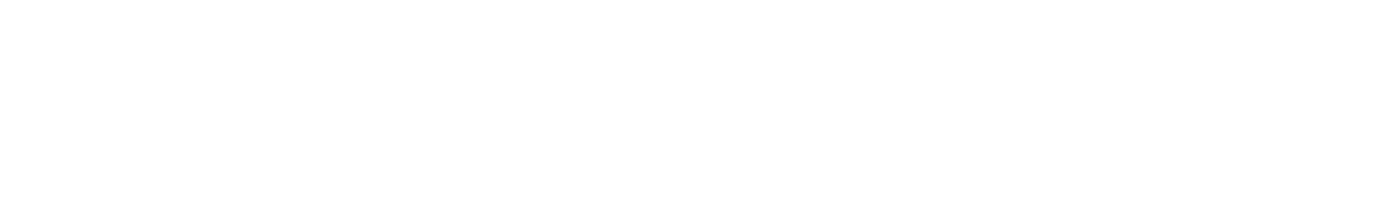 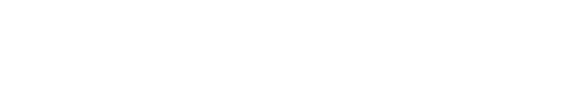 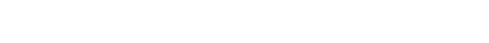 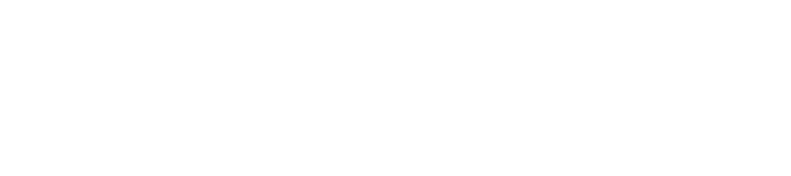 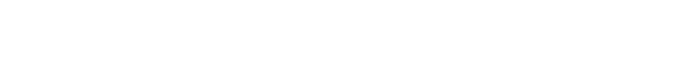 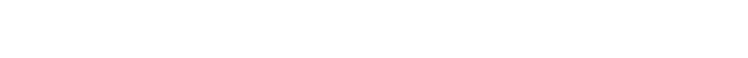 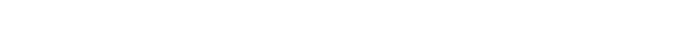 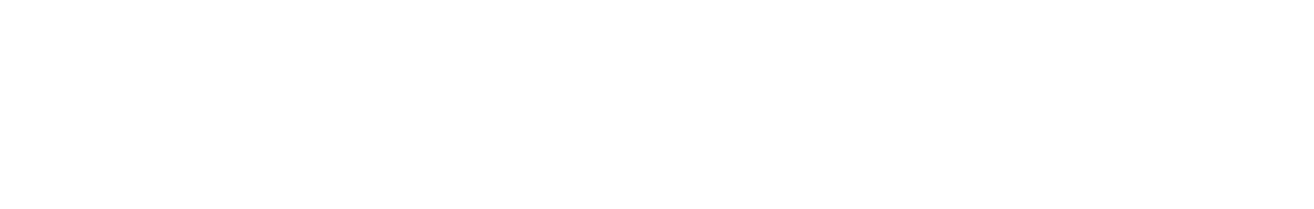 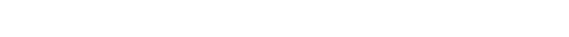 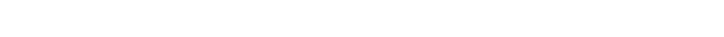 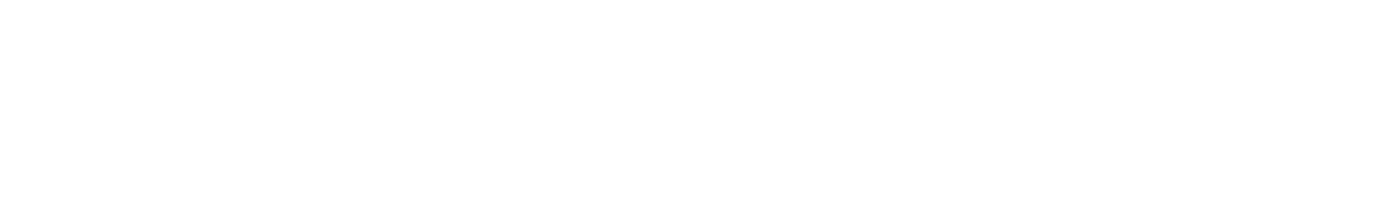 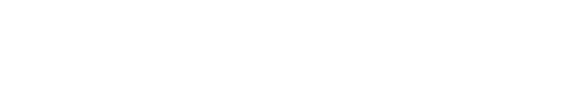 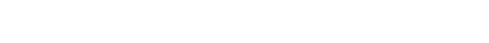 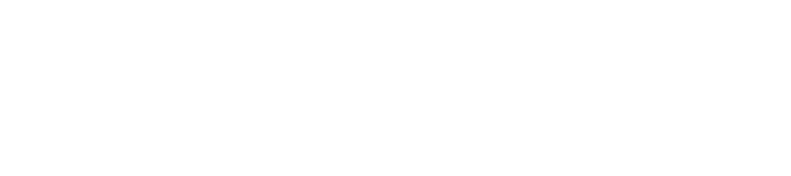 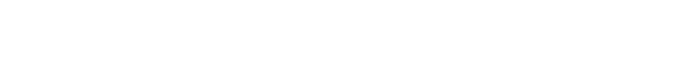 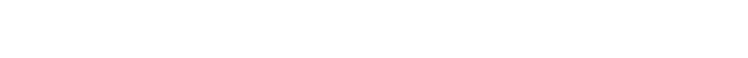 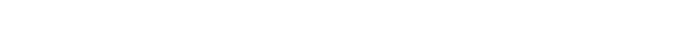 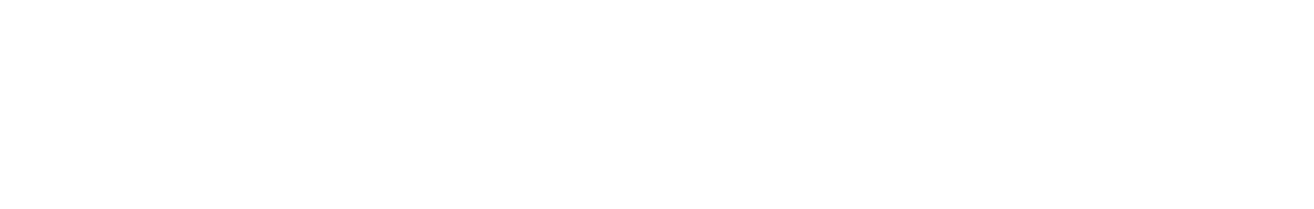 NEW CUSTOMER APPLICATION                       Attach copies of all relevant licenses and documentation for your type of business. This application is for the expedited approval to purchase non-controlled drugs only. A controlled substance questionnaire and a credit application will be sent separately based on this initial application, if approved.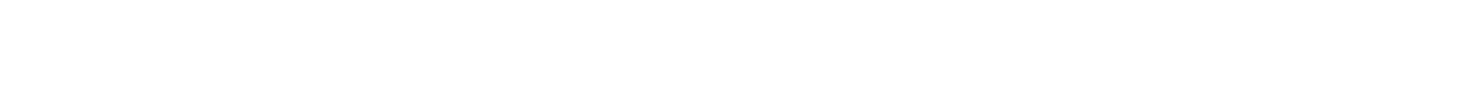 									  Form MR.02-004ARegulatory and Compliance Questions	 Are the owners or officers of your business affiliated with, or a division of, any other pharmacy, wholesale drug distributor (WDD), or medical practice?   If no, state ‘no’ below. If yes, please provide affiliated names, addresses, and license #’s below.Is your company or any of its employees not in full compliance with current FDA, DSCSA, and/or State drug regulations? If no, state ‘no’ below. If yes, state ‘yes’ explain non-compliance.Are there any current or past criminal or disciplinary actions against your company    or any of its principals, owners, or officers by any State/Federal agency over the last    ten years? If no, state ‘no’ below. If yes, state ‘yes’ and provide relevant information below.Attestation and AgreementI hereby attest, as an officer or agent of applicant that all information in this application is current, complete and accurate. This information has been furnished with the understanding that it will be used to determine the legitimacy and compliance of the applicant’s business and owners/officers. Applicant will inform MedMax of any future changes submitted on this initial application. Printed Name: ___________________ Signature: ______________________Title: ____________________ Date: ____________Please email this application as an attachment to compliance@medmaxrx.com or fax to 516-931-2001.If any questions, please email at address above or call MedMax Rx Sales at 1-844-777-4700.Principal’s/Officer’s Contact InformationName: ___________________Email: ________________________Tel. ______________Company Information Legal Name: 		________	Trade Name (dba): ____________________ 	  Bill To Address: _______			Ship To Address: ___________		  City: 	ST: 	Zip: _______	City: _________________ST 	Zip 	 Phone: 	                     Fax: ___________________ Type of Business (Circle one): Retail – Wholesale – Broker - 3PL – Other: 	  D&B #: ______________NPI #: _________________EIN/TIN #: ________________ DEA Registration #: ________________ Exp. Date: ____________ Schedules: _____________	 Is your business interested in purchasing controlled substances from MedMax? _______ State License #:__________________    State:____ Exp. Date:______________ 	  Other Relevant Licenses/Dates (VIPPS, NABP, etc.):____________________________________  Contact/Designated Representative Information Name:_______________________ 	Email: ___________________________	Banking and Business ReferencesBank: 		Account #:  		 City: 	ST: 	Tel:  	Bus. Ref. (1): 		Tel.: 	Bus. Ref. (2): 		Tel.: 	